Pressmeddelande från Libris förlagoktober 2013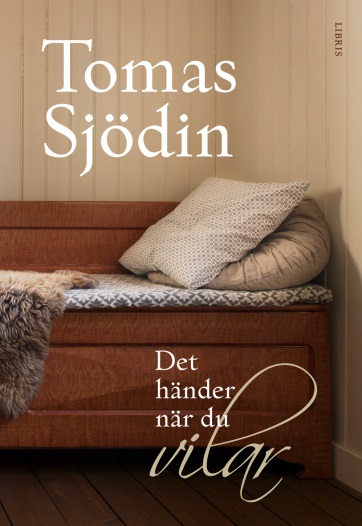 Det händer när du vilar – ny bok från Tomas Sjödin– I vårt samhälle, där allting går fortare och fortare, har vilan gått från att vara det första, det som ger kraft till arbete och ansvar, till att hamna sist, säger Tomas Sjödin. Den har blivit en kompensation, en snabbladdning, istället för att vara en del av själva livet.    I sin nya bok, Det händer när du vilar, tar han med läsaren in i vilans värld och utforskar det mönster som går igen i allt från det där bortglömda namnet till den hållbara kärleken: Släpp det! Sluta försök! Låt i stället livet komma till dig!En del drömmer om fler timmar på dygnet eller hoppas på oväntade luckor i kalendern. Andra brottas med ett överbokat liv och känslan av att aldrig kunna koppla av. Många längtar efter vila.
    – Det händer när du vilar är en bok om vårt behov av stillhet, men också om hur mycket vi behöver umgänge och fest, säger Tomas Sjödin.
    I boken ställer han många frågor: Vad är vila? Mer än att inte arbeta? Vilka värden värnar vilan? Hur hanterar människan vilan i relation till känslan av att inte riktigt räcka till? Hur värnar vi rätten att få vara trötta? Och inte minst, hur handskas jag med vilans ärkefiender – Oro, Leda och Rastlöshet?
    Vad händer om vi placerar vilan först och låter allt börja där? Är det till och med dags att ge den övergivna vilodagen en ny chans och låta den bli en metronom för alla de andra dagarna?
    – När jag arbetade med boken tänkte jag att jag tillsammans med läsaren ville upptäcka vad som händer när vi vilar. Jag ville skriva om vilan som en hemlig värld fylld av skönhet och mognad och kreativitet. Och så ville jag berätta om vilan som ett sinnrikt gömställe för kärleken.”Vilan är inte den sista sucken av utmattning, men en öppning för nya begynnelser. I kärleken, i arbetet, i skaparprocesserna, i formandet av den människa jag vill bli och kanske inte ens vet att jag vill bli.” - ur bokenTomas Sjödin är författare, pastor, föreläsare och en av Göteborgs-Postens regelbundna krönikörer. Efter en rad mer eller mindre självbiografiska böcker gjorde han häromåret sin romandebut med Tusen olevda liv finns inom dig. Han har sommarpratat i Sveriges Radios P1 2006 och 2009, och 2011 blev han också framröstad av radiolyssnarna som vinterpratare. Han bor i Säve tillsammans med sin fru Lotta.Tomas SjödinDet händer när du vilarinbunden med skyddsomslag, 125x180 mm, 206 sutkommer den 17 oktober 2013Det händer när du vilar – ljudbok, författarinläsning8 skivorutkommer den 23 oktober 2013Första recensionsdag 21 oktoberFör mer information, för recensionsexemplar och för bokning av intervju, kontakta Vilhelm Hanzén, PR- och kommunikationsansvarig
press@libris.se, 019-20 84 10, @vilhelmhanzenFör högupplöst omslagsbild för inbunden bok, se här: http://bit.ly/19XhY9z
För högupplöst omslagsbild för ljudbok, se här: http://bit.ly/1eYROccFör högupplöst porträttbild, se här: http://bit.ly/18NHSw9Det händer när du vilar – Tomas Sjödin berättar om sin nya bok27 oktober klockan 18.00 i Smyrnakyrkan, Göteborg30 oktober klockan 18.30 i Missionskyrkan, Linköping31 oktober klockan 19.00 i Lugnetkyrkan, Falun5 november klockan 19.00 i Vasakyrkan, Umeå6 november klockan 12.00 i Missionskyrkan, Lycksele6 november klockan 19.00 på Nordanåteatern, Skellefteå7 november klockan 12.00 i Pingstkyrkan, Luleå7 november klockan 19.00 i Storstrand, Piteå12 november klockan 19.00 i Immanuelskyrkan, Malmö22–23 november på Gullbrannagården, Halmstad26 november klockan 19.00 i Värnamo missionskyrka27 november klockan 19.00 i Lorensbergskyrkan, Kalmar